Role Description – Site Caretaker – Bibbys Farm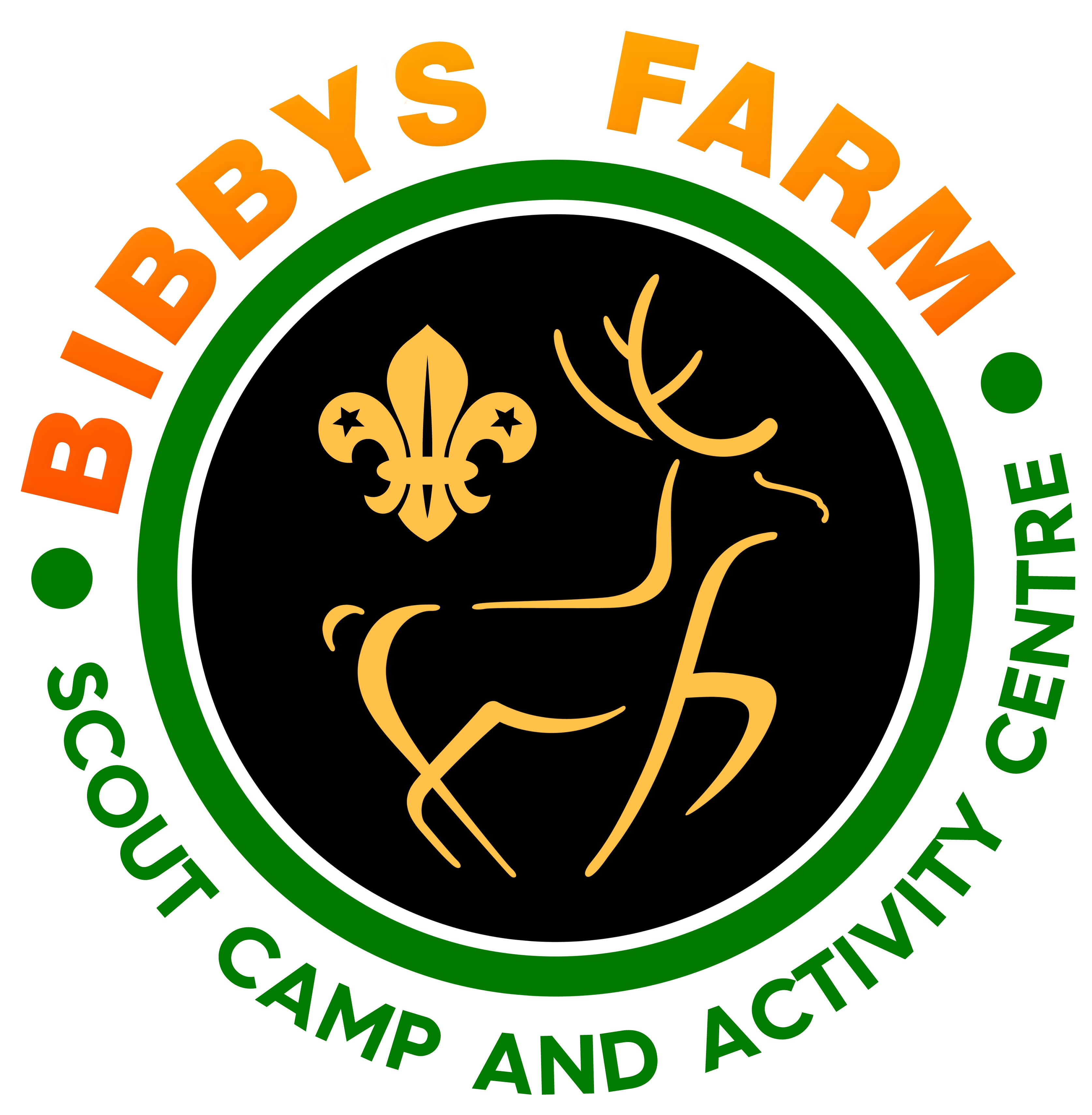 The information given in this role description is intended to provide both role holder and managers with an understanding and appreciation of the workload of this particular job. The job description outlines main duties and responsibilities under broad headings only as it is not possible to specify every item in detail.Overview: Volunteers developed the site since it was purchased in 2002. Since 2016, they have been supported by some paid staff. The role includes cleaning of buildings and site maintenance throughout the year.RoleTitle: 		Site Caretaker based at Bibbys Farm Working Hours: 	Full time or job-share Flexible hours to suit the needs of the site; some evening and weekend work required.Prime Objective of the RoleTo ensure the facilities at Bibbys Farm are in a safe, clean and maintained condition and presentable for use as needed.Line ManagementDaily liaison with the Centre Manager but overall responsible to the Directors of Bibbys Farm.Range of Duties
Cleaning of site buildings 
Cleaning and keeping tidy all public areas 
Basic maintenance of buildings and public areas 
Working flexibly as part of the team at busy periods
Using own initiative to highlight areas of concern needing maintenance or other attention
Other similar duties as required from time to time.Person SpecificationAbility to work under own supervision with good time keeping				EssentialWillingness to undertake an enhanced DBS Check					EssentialAbility to work as a part of a team								EssentialAbility to clean buildings to a high standard					           EssentialPractical hand on approach. Able to facilitate minor repairs				EssentialExperience of working with volunteer teams						DesirableKnowledge/experience of Scouting and/or Guiding					DesirableScouting experience preferable; must be prepared to join the join Scout Association if not already a memberApplicationTo apply for this role, please complete the application form and send by email or post toPete Sturgess, Centre ManagerBibbys Farm Scout Camp Site & Activity CentreBack LaneHeath CharnockChorleyLancashirePR6 9DLcentre.manager@bibbysfarm.org.uk .Closing date: 29 February 2024Interviewees will be notified of a date in March for interview at Bibbys Farm. Please ensure that you complete the section in the application form setting out any dates in March when you are not available 